TM Forum SpecificationShipment TrackingAPI REST SpecificationTMF684Release 18.0.1May 2018NOTICECopyright © TM Forum 2018. All Rights Reserved.This document and translations of it may be copied and furnished to others, and derivative works that comment on or otherwise explain it or assist in its implementation may be prepared, copied, published, and distributed, in whole or in part, without restriction of any kind, provided that the above copyright notice and this section are included on all such copies and derivative works. However, this document itself may not be modified in any way, including by removing the copyright notice or references to TM FORUM, except as needed for the purpose of developing any document or deliverable produced by a TM FORUM Collaboration Project Team (in which case the rules applicable to copyrights, as set forth in the TM FORUM IPR Policy, must be followed) or as required to translate it into languages other than English.The limited permissions granted above are perpetual and will not be revoked by TM FORUM or its successors or assigns. This document and the information contained herein is provided on an "AS IS" basis and TM FORUM DISCLAIMS ALL WARRANTIES, EXPRESS OR IMPLIED, INCLUDING BUT NOT LIMITED TO ANY WARRANTY THAT THE USE OF THE INFORMATION HEREIN WILL NOT INFRINGE ANY OWNERSHIP RIGHTS OR ANY IMPLIED WARRANTIES OF MERCHANTABILITY OR FITNESS FOR A PARTICULAR PURPOSE.TM FORUM invites any TM FORUM Member or any other party that believes it has patent claims that would necessarily be infringed by implementations of this TM Forum Standards Final Deliverable, to notify the TM FORUM Team Administrator and provide an indication of its willingness to grant patent licenses to such patent claims in a manner consistent with the IPR Mode of the TM FORUM Collaboration Project Team that produced this deliverable.The TM FORUM invites any party to contact the TM FORUM Team Administrator if it is aware of a claim of ownership of any patent claims that would necessarily be infringed by implementations of this TM FORUM Standards Final Deliverable by a patent holder that is not willing to provide a license to such patent claims in a manner consistent with the IPR Mode of the TM FORUM Collaboration Project Team that produced this TM FORUM Standards Final Deliverable. TM FORUM may include such claims on its website but disclaims any obligation to do so.TM FORUM takes no position regarding the validity or scope of any intellectual property or other rights that might be claimed to pertain to the implementation or use of the technology described in this TM FORUM Standards Final Deliverable or the extent to which any license under such rights might or might not be available; neither does it represent that it has made any effort to identify any such rights. Information on TM FORUM's procedures with respect to rights in any document or deliverable produced by a TM FORUM Collaboration Project Team can be found on the TM FORUM website. Copies of claims of rights made available for publication and any assurances of licenses to be made available, or the result of an attempt made to obtain a general license or permission for the use of such proprietary rights by implementers or users of this TM FORUM Standards Final Deliverable, can be obtained from the TM FORUM Team Administrator. TM FORUM makes no representation that any information or list of intellectual property rights will at any time be complete, or that any claims in such list are, in fact, Essential Claims.Direct inquiries to the TM Forum office: 4 Century Drive, Suite 100
Parsippany, NJ 07054, USATel No.  +1 973 944 5100Fax No.  +1 973 944 5110TM Forum Web Page: www.tmforum.orgTABLE OF CONTENTSNOTICE	2TABLE OF CONTENTS	4LIST OF TABLES	5INTRODUCTION	6SAMPLE USE CASES	7RESOURCE MODEL	8Managed Entity and Task Resource Models	8User Interaction resource	8Notification Resource Models	13Shipment Tracking Creation Notification	14Shipment Tracking Change Notification	14API OPERATIONS	15Operations on Shipment Tracking	16List user interactions	16Retrieve Shipment Tracking	18Create Shipment Tracking	20Add Shipment Tracking Checkpoint	23Patch Shipment Tracking	25Delete Shipment Tracking	27API NOTIFICATIONS	28Register listener	28Unregister listener	29Publish Event to listener	29ACKNOWLEGEMENTS	31Release History	31Contributors to Document	31LIST OF TABLESN/AINTRODUCTIONTelco companies often send goods to customers. Shipment information can be provided to them so they can be aware of when things were shipped and when they will arrive. Typically telcos use different delivery companies to deliver things on their behalf and this API intends to abstract the end developers from that complexity by providing a single interface. A Shipment Tracking captures information about the current status of the shipment, the past checkpoints and the estimated arrival date. Via this API, tracking information can be retrieved by providing an order Id or the shipping company’s tracking id.SAMPLE USE CASESRESOURCE MODELManaged Entity and Task Resource ModelsUser Interaction resourceThe user interaction resource is used for indicating an interaction within a user and a company (e.g.: visit to a store, call to a call center, message received in a marketing campaign, etc.). A user interaction might result in other actions, such as submitted orders or raised tickets. A user interaction has a description, a reason, an originator (the user or the company) and contains a reference to an account, to other related parties and to the channel where it occurred.Resource model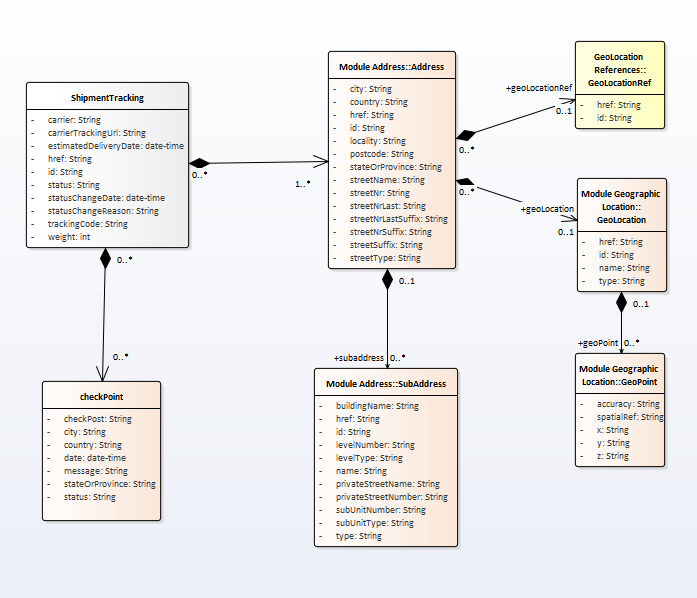 Field descriptionsShipmentTracking fieldsGeographicAddress  sub-resourceAddress reference. Defines an address and/or identifies an existing address entityAn address allows textual description of an existing place over the surface of the EarthThis resource could be invoked as reference or valueGeographicLocation sub-resourceGeographicLocation reference. Defines a geo location and/or identifies an existing geo location entityA GeoLocation allows describing through coordinate(s) a point, a line or a space.This resource could be invoked as reference or valueGeographicPoint sub-resourceA GeoPoint defines a geographic point through coordinates.subAddress sub-resourceRepresentation of a SubAddress 
It is used for addressing within a property in an urban area (country properties are often defined differently). It may refer to a building, a building cluster, or a floor of a multistory building.OrderRef relationshipOrder reference.CheckPoint relationshipInformation about the places where the parcel was checked in and its status at that moment.Json representation sampleWe provide below the json representation of an example of a 'ShipmentTracking' resource objectNotification Resource Models2 notifications are defined for this APINotifications related to ShipmentTracking:
    - ShipmentTrackingCreationNotification
    - ShipmentTrackingChangeNotificationThe notification structure for all notifications in this API follow the pattern depicted by the figure below.
A notification resource (depicted by "SpecificNotification" placeholder) is a sub class of a generic Notification structure containing an id of the event occurence (eventId), an event timestamp (eventTime), and the name of the notification resource (eventType). 
This notification structure owns an event structure ("SpecificEvent" placeholder) linked to the resource concerned by the notification using the resource name as access field ("resourceName" placeholder).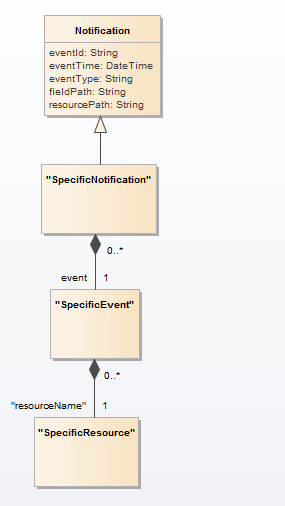 Shipment Tracking Creation NotificationNotification sent when a new ShipmentTracking resource is created.Json representation sampleWe provide below the json representation of an example of a 'ShipmentTrackingCreationNotification' notification objectShipment Tracking Change NotificationNotification sent when changing a ShipmentTracking resource.Json representation sampleWe provide below the json representation of an example of a 'ShipmentTrackingChangeNotification' notification object API OPERATIONSRemember the following Uniform Contract:Filtering and attribute selection rules are described in the TMF REST Design Guidelines.Notifications are also described in a subsequent section.Operations on Shipment TrackingList user interactions  GET /tracking?fields=...&{filtering}DescriptionThis operation lists shipment tracking entities.
Attribute selection is enabled for all first level attributes and using order.id in order to find parcels relative to a certain order. 
Filtering may be available depending on the compliance level supported by an implementation.Usage SamplesHere's an example of a request for retrieving ShipmentTracking resources.Retrieve Shipment Tracking  GET /tracking/{id}?fields=...DescriptionThis operation retrieves a single shipment tracking entity.
Attribute selection is enabled for all first level attributes.
Usage SamplesHere's an example of a request for retrieving a Shipment Tracking resource.Create Shipment Tracking  POST /trackingDescriptionThis operation creates a shipment tracking entity.Mandatory and Non-Mandatory AttributesThe following tables provides the list of mandatory and non-mandatory attributes when creating a ShipmentTracking, including any possible rule conditions and applicable default values. Notice that it is up to an implementer to add additional mandatory attributes.Additional RulesThe following table provides additional rules indicating mandatory fields in sub-resources or relationships when creating a ShipmentTracking resource.Usage SamplesHere's an example of a request for creating a ShipmentTracking resource. In this example the request only passes mandatory attributes.Add Shipment Tracking Checkpoint  POST /tracking/{id}/checkpointDescriptionThis operation adds a checkpoint to a shipment tracking entity.Mandatory and Non-Mandatory AttributesThe following tables provides the list of mandatory and non-mandatory attributes when creating a CheckPoint, including any possible rule conditions and applicable default values. Notice that it is up to an implementer to add additional mandatory attributes. Notice that adding a checkpoint should update the status of the parent shipmentTracking entity.Usage SamplesHere's an example of a request for creating a CheckPoint resource. In this example the request only passes mandatory attributes.Patch Shipment Tracking  PATCH /tracking/{id}DescriptionThis operation allows partial updates of a user interaction entity. Support of json/merge (https://tools.ietf.org/html/rfc7386) is mandatory, support of json/patch (http://tools.ietf.org/html/rfc5789) is optional.

Note: If the update operation yields to the creation of sub-resources or relationships, the same rules concerning mandatory sub-resource attributes and default value settings in the POST operation applies to the PATCH operation.  Hence these tables are not repeated here.Patchable and Non Patchable AttributesThe tables below provide the list of patchable and non patchable attributes, including constraint rules on their usage.Usage SamplesHere's an example of a request for patching a shipmentTracking resource. It is a request to change the tentative delivery date.Delete Shipment Tracking  DELETE /tracking/{id}DescriptionThis operation deletes a shipment tracking entity.Usage SamplesHere's an example of a request for deleting a Shipment Tracking resource.API NOTIFICATIONSFor every single of operation on the entities use the following templates and provide sample REST notification POST calls.It is assumed that the Pub/Sub uses the Register and UnRegister mechanisms described in the REST Guidelines reproduced below.Register listener  POST /hubDescriptionSets the communication endpoint address the service instance must use to deliver information about its health state, execution state, failures and metrics. Subsequent POST calls will be rejected by the service if it does not support multiple listeners. In this case DELETE /api/hub/{id} must be called before an endpoint can be created again.BehaviorReturns HTTP/1.1 status code 204 if the request was successful.Returns HTTP/1.1 status code 409 if request is not successful.Usage SamplesHere's an example of a request for registering a listener.Unregister listener  DELETE /hub/{id}DescriptionClears the communication endpoint address that was set by creating the Hub..BehaviorReturns HTTP/1.1 status code 204 if the request was successful.Returns HTTP/1.1 status code 404 if the resource is not found.Usage SamplesHere's an example of a request for un-registering a listener.Publish Event to listener  POST /client/listenerDescriptionClears the communication endpoint address that was set by creating the Hub.Provides to a registered listener the description of the event that was raised. The /client/listener url is the callback url passed when registering the listener.BehaviorReturns HTTP/1.1 status code 201 if the service is able to set the configuration. Usage SamplesHere's an example of a notification received by the listener. In this example “EVENT TYPE” should be replaced by one of the notification types supported by this API (see Notification resources Models section) and EVENT BODY refers to the data structure of the given notification type.For detailed examples on the general TM Forum notification mechanism, see the TMF REST Design Guidelines.ACKNOWLEGEMENTSRelease HistoryContributors to DocumentLatest Update: TM Forum Release 18.0.1TM Forum ApprovedVersion 1.0.1IPR Mode: RANDUse Case IdUC_TMF_ShipmentTracking_0001Use Case NameCustomer checks were his router is using its order IdSummaryCustomer checks shipment information without knowing any details of the shipment itselfActor(s)CustomerMobile app (system)Pre-ConditionsThere is a back-end service pairing orders and shipments.Begins WhenWhen all pre-conditions have been met and the user taps on a button that provides the detailed order info.DescriptionCustomer is browsing his latest ordersCustomer taps on “track shipment” button of his last order, a router. The app queries the required information from the back-end server using the TMF shipment tracking API.The info is rendered on the app screen.FieldMandatory in API messagesDescriptionhrefNot on creation, yes on retrievalA string. Hyperlink to access the shipment information.idNot on creation, yes on retrievalA string. Unique identifier of the shipment.carrierYesA string: Carrier identifiertrackingCodeNoA strubg; Tracking code in the carrier networkcarrierTrackingUrlNoA string: Url where the carrier provides its tracking informationtrackingDateYesDate-time. Date when the shipment began to be tracked.statusNoA string. Current status of the parcelstatusChangeDateNoDate-time. Last time the status changed.statusChangeReasonNoDate-time. Reason why the status last changedweightNoInteger. Weight of the package in gramsestimatedDeliveryDateNoDate-time. Date when the parcel is estimated to be deliveredaddressFromNoGeographicAddressType. Address the package departed fromaddressToYesGeographicAddressType. Address where the package will be deliveredcheckpointNoArray of checkpointType. Information about the different places where the parcel was checked in.orderNoOrderRef. Reference to the order that caused the deliveryFieldMandatory in API messagesDescriptionidNoA string. Unique identifier of the entity within the serverhrefNoA string. Reference of the entitystreetNrYes if neither id nor href nor are includedA string. Number identifying a specific property on a public street. It may be combined with streetNrLast for ranged addresses.streetNrSuffixNoA string. the first street number suffix.streetNrLastNoA string. Last number in a range of street numbers allocated to a property.streetNrLastSuffixNoA string. Last street number suffix for a ranged address.streetNameYes if neither id nor href nor are includedA string. Name of the street or other street type.streetTypeYes if neither id nor href nor are includedA string. Alley, avenue, boulevard, brae, crescent, drive, highway, lane, terrace, parade, place, tarn, way, wharf.streetSuffixNoA string. A modifier denoting a relative direction.postcodeYes if neither id nor href nor are includedA string. Descriptor for a postal delivery area, used to speed and simplify the delivery of mail (also known as zipcode).localityYes if neither id nor href nor are includedA string. "An area of defined or undefined boundaries within a local authority or other legislatively defined area, usually rural or semi-rural in nature." [ANZLIC-STREET], or a suburb "a bounded locality within a city, town or shire principally of urban character " [ANZLICSTREET].cityNoA string. City that the address is in.stateOrProvinceYes if neither id nor href nor are includedA string. the State or Province that the address is in.countryYes if neither id nor href nor are includedA string. Country that the address is in.geographicLocationNoA geo location (GeographicLocation) passed by reference or by value. A GeoLocation allows describing through coordinate(s) a point, a line or a space.subAddressNoA list of sub addresses (SubAddress [*]). Representation of a SubAddress 
It is used for addressing within a property in an urban area (country properties are often defined differently). It may refer to a building, a building cluster, or a floor of a multistory building.@typeNoA string. Indicates the type of the resource. Here can be 'UrbanPropertyAddress', ‘FormattedAddress’, ‘JapanesePropertyAddress’ , ‘AustralianPropertyAddress’, etc…@schemaLocationNoA string. A Link to the schema describing this REST Resource. The resource described 'UrbanPropertyAddress' but a schema could be used for other property address description.FieldMandatory in API messagesDescriptionidNoA string. Unique Identifier of a GeoLocation.hrefNoA string. href of the GeoLocation.nameNoA string. Name of a GeoLocation.typeYes if href not includedA string. Type allows describing Geolocation form: it could be a point, a line, a polygon, a cylinder, etc....geographicPointYes if href not includedA list of geo points (GeographicPoint [*]). A GeoPoint defines a geographic point through coordinates.@typeNoA string. Indicates the type of the resource for extensibility purposes.@schemaLocationNoA string. A Link to the schema describing this REST Resource. FieldMandatory in API messagesDescriptionaccuracyYesA string. Accuracy of the coordinate specified.spatialRefYesA string. Geocoding referential.xYesA string. x coordinate (usually latitude).yYesA string. y coordinate (usually longitude).zNoA string. z coordinate (usually elevation).FieldMandatory in API messagesDescriptionidNoA string. Unique Identifier of the subAddress.hrefNoA string. Href of the subAddress.typeNoA string. type of subAddress : it can be a subunit or a private street.nameNoA string. Name of the subAddress to identify it with a meaningful identification.subUnitTypeNoA string. the type of subunit
e.g.BERTH, FLAT, PIER, SUITE, SHOP, TOWER, UNIT, WHARF.subUnitNumberNoA string. the discriminator used for the subunit
often just a simple number e.g. FLAT 5, may also be a range.levelTypeNoA string. describes level types within a building.levelNumberNoA string. used where a level type may be repeated e.g. BASEMENT 1, BASEMENT 2.buildingNameNoA string. allows for buildings that have well-known names.privateStreetNameNoA string. private streets internal to a property (e.g. a university) may have internal names that are not recorded by the land title office.privateStreetNumberNoA string. private streets numbers internal to a private street.@typeNoA string. Type of the resource for thus subResource@schemaLocationNoA string. A Link to the schema describing the structure of this REST Resource to allow for extensionsFieldMandatory in API messagesDescriptionhrefYesA string. Unique reference of the order.idYesA string. Unique identifier of the order.nameNoA string. A user-friendly name for the order, such as "my telco pack".descriptionNoA string. A user-friendly description of the order.FieldMandatory in API messagesDescriptionstatusYesA string. Status of the delivery at the moment it checked in.messageNoA string. Custom message for anything related to the check in.dateYesDate-time. Date of the check-incheckPostYesA string. Screen name of the site where the parcel checked in such as “Madrid warehouse”cityNoA string. City where the site is.stateOrProvinceNoA string. State or province of the sitecountryYesA string. Country of the site {  "id": "123",  "href": "/shipmentTracking/v1/tracking/123",  "carrier": "Fodex",  "trackingCode": "FFFFXXXX987",  "carrierTrackingUrl": "fodexDeliveryInc/shipments/FFFFXXXX987",  "trackingDate": "2017-11-05T14:19:11.460Z",  "status": "in customs",  "statusChangeDate": "2017-11-10T14:19:11.460Z",  "statusChangeReason": "Arrived at customs office",  "weight": 2500,  "estimatedDeliveryDate": "2017-11-16T14:19:11.460Z",  "addressFrom": {    "streetNr": "3",    "streetName": "Evergreen Terrace",    "streetType": "street",    "postcode": "87654",    "city": "Springfield",    "stateOrProvince": "Oregon",    "country": "USA"  },  "addressTo": {    "streetNr": "S/N",    "streetName": "Ronda de la Comunicación",    "streetType": "Calle",    "postcode": "28050",    "locality": "Madrid",    "city": "Madrid",    "stateOrProvince": "Madrid",    "country": "ESP"  },  "checkpoint": [     {      "status": "shipped",      "message": "Shipped from warehouse facilities",      "trackingDate": "2017-11-05T14:19:11.460Z",      "checkPost": "Springfield warehouse",      "city": "Springfield",      "stateOrProvince": "Oregon",      "country": "USA",      "postcode": "87654"    },    {      "status": "in progress",      "message": "Arrived at Dallas to be shipped by plane",      "date": "2017-11-07T14:19:11.460Z",      "checkPost": "Dallas airport",      "city": "Dallas",      "stateOrProvince": "Texas",      "country": "USA",      "postcode": "75261"    },    {      "status": "in customs",      "message": "Arrived at Madrid airport customs office",      "date": "2017-11-10T14:19:11.460Z",      "checkPost": "Madrid Barajas airport",      "city": "Madrid",      "stateOrProvince": "Madrid",      "country": "ESP",      "postcode": "28042"    }  ],  "order": {    "id": "654",    "href": "https://host:port/productOrderingManagement/productOrder/654",    "name": "New telco pack",    "description": "Telco pack with black Friday offer"  }}{
    "eventId":"00001",
    "eventTime":"2015-11-16T16:42:25-04:00",
    "eventType":"ShipmentTrackingCreationNotification",
     "event": {
        "shipmentTracking": 
            {-- SEE ShipmentTracking RESOURCE SAMPLE --}
    }
}
{
    "eventId":"00001",
    "eventTime":"2015-11-16T16:42:25-04:00",
    "eventType":"ShipmentTrackingChangeNotification",
     "event": {
        "shipmentTracking": 
            {-- SEE ShipmentTracking RESOURCE SAMPLE --}
    }
}
Operation on EntitiesUniform API OperationDescriptionQuery EntitiesGET ResourceGET must be used to retrieve a representation of a resource.Create EntityPOST ResourcePOST must be used to create a new resourcePartial Update of an EntityPATCH ResourcePATCH must be used to partially update a resourceComplete Update of an EntityPUT ResourcePUT must be used to completely update a resource identified by its resource URI Remove an EntityDELETE ResourceDELETE must be used to remove a resourceExecute an Action on an Entity POST on TASK ResourcePOST must be used to execute Task ResourcesOther Request MethodsPOST on TASK ResourceGET and POST must not be used to tunnel other request methods.
Request
GET /shipmentTracking/v1/tracking
Accept: application/json


Response
200

[
  {  "id": "123",  "href": "/shipmentTracking/v1/tracking/123",  "carrier": "Fodex",  "trackingCode": "FFFFXXXX987",  "carrierTrackingUrl": "fodexDeliveryInc/shipments/FFFFXXXX987",  "trackingDate": "2017-11-05T14:19:11.460Z",  "status": "in customs",  "statusChangeDate": "2017-11-10T14:19:11.460Z",  "statusChangeReason": "Arrived at customs office",  "weight": 2500,  "estimatedDeliveryDate": "2017-11-16T14:19:11.460Z",  "addressFrom": {    "streetNr": "3",    "streetName": "Evergreen Terrace",    "streetType": "street",    "postcode": "87654",    "city": "Springfield",    "stateOrProvince": "Oregon",    "country": "USA"  },  "addressTo": {    "streetNr": "S/N",    "streetName": "Ronda de la Comunicación",    "streetType": "Calle",    "postcode": "28050",    "locality": "Madrid",    "city": "Madrid",    "stateOrProvince": "Madrid",    "country": "ESP"  },  "checkpoint": [     {      "status": "shipped",      "message": "Shipped from warehouse facilities",      "trackingDate": "2017-11-05T14:19:11.460Z",      "checkPost": "Springfield warehouse",      "city": "Springfield",      "stateOrProvince": "Oregon",      "country": "USA"    },    {      "status": "in progress",      "message": "Arrived at Dallas to be shipped by plane",      "date": "2017-11-07T14:19:11.460Z",      "checkPost": "Dallas airport",      "city": "Dallas",      "stateOrProvince": "Texas",      "country": "USA"    },    {      "status": "in customs",      "message": "Arrived at Madrid airport customs office",      "date": "2017-11-10T14:19:11.460Z",      "checkPost": "Madrid Barajas airport",      "city": "Madrid",      "stateOrProvince": "Madrid",      "country": "ESP"    }  ],  "order": {    "id": "654",    "href": "https://host:port/productOrderingManagement/productOrder/654",    "name": "New telco pack",    "description": "Telco pack with black Friday offer"  }},{  "id": "456",  "href": "/shipmentTracking/v1/tracking/456",  "carrier": "PSU",  "trackingCode": "PPSSSUUU354",  "carrierTrackingUrl": "psuShipping/tracking/PPSSSUUU354",  "trackingDate": "2017-11-10T15:00:00.000Z",  "status": "Shipped",  "statusChangeDate": "2017-11-12T15:00:00.000Z",  "statusChangeReason": "Shipped",  "weight": 1250,  "estimatedDeliveryDate": "2017-11-20T20:00:00.000Z",  "addressFrom": {    "streetNr": "3",    "streetName": "Evergreen Terrace",    "streetType": "street",    "postcode": "87654",    "city": "Springfield",    "stateOrProvince": "Oregon",    "country": "USA"  },  "addressTo": {    "streetNr": "S/N",    "streetName": "Ronda de la Comunicación",    "streetType": "Calle",    "postcode": "28050",    "locality": "Madrid",    "city": "Madrid",    "stateOrProvince": "Madrid",    "country": "ESP"  },  "checkpoint": [    {      "status": "out of stock",      "message": "Waiting for stock",      "date": "2017-11-10T15:00:00.000Z",      "checkPost": "Springfield warehouse",      "city": "Springfield",      "stateOrProvince": "Oregon",      "country": "USA"    }, 	    {      "status": "shipped",      "message": "Shipped from warehouse facilities",      "trackingDate": "2017-11-12T15:00:00.000Z",      "checkPost": "Springfield warehouse",      "city": "Springfield",      "stateOrProvince": "Oregon",      "country": "USA"    }  ],  "order": {    "id": "999",    "href": "https://host:port/productOrderingManagement/productOrder/999",    "name": "Smart router",    "description": "Smart 5G router"  }}
]

Request
GET /shipmentTracking/v1/tracking/123
Accept: application/json


Response
200

  {  "id": "123",  "href": "/shipmentTracking/v1/tracking/123",  "carrier": "Fodex",  "trackingCode": "FFFFXXXX987",  "carrierTrackingUrl": "fodexDeliveryInc/shipments/FFFFXXXX987",  "trackingDate": "2017-11-05T14:19:11.460Z",  "status": "in customs",  "statusChangeDate": "2017-11-10T14:19:11.460Z",  "statusChangeReason": "Arrived at customs office",  "weight": 2500,  "estimatedDeliveryDate": "2017-11-16T14:19:11.460Z",  "addressFrom": {    "streetNr": "3",    "streetName": "Evergreen Terrace",    "streetType": "street",    "postcode": "87654",    "city": "Springfield",    "stateOrProvince": "Oregon",    "country": "USA"  },  "addressTo": {    "streetNr": "S/N",    "streetName": "Ronda de la Comunicación",    "streetType": "Calle",    "postcode": "28050",    "locality": "Madrid",    "city": "Madrid",    "stateOrProvince": "Madrid",    "country": "ESP"  },  "checkpoint": [    {      "status": "shipped",      "message": "Shipped from warehouse facilities",      "trackingDate": "2017-11-05T14:19:11.460Z",      "checkPost": "Springfield warehouse",      "city": "Springfield",      "stateOrProvince": "Oregon",      "country": "USA"    },    {      "status": "in progress",      "message": "Arrived at Dallas to be shipped by plane",      "date": "2017-11-07T14:19:11.460Z",      "checkPost": "Dallas airport",      "city": "Dallas",      "stateOrProvince": "Texas",      "country": "USA"    },    {      "status": "in customs",      "message": "Arrived at Madrid airport customs office",      "date": "2017-11-10T14:19:11.460Z",      "checkPost": "Madrid Barajas airport",      "city": "Madrid",      "stateOrProvince": "Madrid",      "country": "ESP",      "postcode": "28042"    }  ],  "order": {    "id": "654",    "href": "https://host:port/productOrderingManagement/productOrder/654",    "name": "New telco pack",    "description": "Telco pack with black Friday offer"  }}
Mandatory AttributesRulecarriertrackingDateaddressToNon Mandatory AttributesDefault ValueRuleidWill be assigned by the server after creationhrefWill be assigned by the server after creationtrackingCodecarrierTrackingUrlstatusshippedCould be given a default status by the server on creationstatusChangeDatestatusChangeReasonweightestimatedDeliveryDateContextMandatory Sub-AttributesaddressFromCheck GeographicAddress mandatory fields (in case it appears)addressToCheck GeographicAddress mandatory fieldsorderId, href (in case it appears)
Request
POST /shipmentTracking/v1/tracking
Content-Type: application/json

{  "carrier": "PSU",  "trackingCode": "PPSSSUUU354",  "carrierTrackingUrl": "psuShipping/tracking/PPSSSUUU354",  "trackingDate": "2017-11-10T15:00:00.000Z",  "status": "out of stock",  "weight": 1250,  "estimatedDeliveryDate": "2017-11-20T20:00:00.000Z",  "addressFrom": {    "streetNr": "3",    "streetName": "Evergreen Terrace",    "streetType": "street",    "postcode": "87654",    "city": "Springfield",    "stateOrProvince": "Oregon",    "country": "USA"  },  "addressTo": {    "streetNr": "S/N",    "streetName": "Ronda de la Comunicación",    "streetType": "Calle",    "postcode": "28050",    "locality": "Madrid",    "city": "Madrid",    "stateOrProvince": "Madrid",    "country": "ESP"  },  "order": {    "id": "999",    "href": "https://host:port/productOrderingManagement/productOrder/999",    "name": "Smart router",    "description": "Smart 5G router"  }}

Response
201
{  "id": "456",  "href": "/shipmentTracking/v1/tracking/456",  "carrier": "PSU",  "trackingCode": "PPSSSUUU354",  "carrierTrackingUrl": "psuShipping/tracking/PPSSSUUU354",  "trackingDate": "2017-11-10T15:00:00.000Z",  "status": "out of stock",  "statusChangeDate": "2017-11-10T15:00:00.000Z",  "statusChangeReason": "Tracking created",  "weight": 1250,  "estimatedDeliveryDate": "2017-11-20T20:00:00.000Z",  "addressFrom": {    "streetNr": "3",    "streetName": "Evergreen Terrace",    "streetType": "street",    "postcode": "87654",    "city": "Springfield",    "stateOrProvince": "Oregon",    "country": "USA"  },  "addressTo": {    "streetNr": "S/N",    "streetName": "Ronda de la Comunicación",    "streetType": "Calle",    "postcode": "28050",    "locality": "Madrid",    "city": "Madrid",    "stateOrProvince": "Madrid",    "country": "ESP"  },  "order": {    "id": "999",    "href": "https://host:port/productOrderingManagement/productOrder/999",    "name": "Smart router",    "description": "Smart 5G router"  }}Mandatory AttributesRulestatusdatecheckPostcountryNon Mandatory AttributesDefault ValueRulemessagecitystateOrProvince
Request
POST /shipmentTracking/v1/tracking/123/checkpoint
Content-Type: application/json

{    "status": "out of stock",    "message": "Waiting for stock",    "date": "2017-11-10T15:00:00.000Z",    "checkPost": "Springfield warehouse",    "city": "Springfield",    "stateOrProvince": "Oregon",    "country": "USA"}

Response
201
{  "id": "456",  "href": "/shipmentTracking/v1/tracking/456",  "carrier": "PSU",  "trackingCode": "PPSSSUUU354",  "carrierTrackingUrl": "psuShipping/tracking/PPSSSUUU354",  "trackingDate": "2017-11-10T15:00:00.000Z",  "status": "in progress",  "statusChangeDate": "2017-11-10T15:00:00.000Z",  "statusChangeReason": "Cannot ship in time because of lack of stock",  "weight": 1250,  "estimatedDeliveryDate": "2017-11-20T20:00:00.000Z",  "addressFrom": {    "streetNr": "3",    "streetName": "Evergreen Terrace",    "streetType": "street",    "postcode": "87654",    "city": "Springfield",    "stateOrProvince": "Oregon",    "country": "USA"  },  "addressTo": {    "streetNr": "S/N",    "streetName": "Ronda de la Comunicación",    "streetType": "Calle",    "postcode": "28050",    "locality": "Madrid",    "city": "Madrid",    "stateOrProvince": "Madrid",    "country": "ESP"  },  "checkpoint": [    {      "status": "out of stock",      "message": "Waiting for stock",      "date": "2017-11-10T15:00:00.000Z",      "checkPost": "Springfield warehouse",      "city": "Springfield",      "stateOrProvince": "Oregon",      "country": "USA"    }  ],  "order": {    "id": "999",    "href": "https://host:port/productOrderingManagement/productOrder/999",    "name": "Smart router",    "description": "Smart 5G router"  }}
Patchable AttributesRulestatusstatusChangeDatestatusChangeReasonestimatedDeliveryDateaddressTotrackingDatecheckpointNon Patchable AttributesRuleidhrefcarriertrackingCodecarrierTrackingUrlweightaddressFrom
Request
PATCH /shipmentTracking/v1/tracking/123
Content-Type: application/json-patch+query
[  {"op": "replace", "path": "estimatedDeliveryDate ", "value": "2018-01-01T12:01:34.000Z"}]
Response
201
  {  "id": "123",  "href": "/shipmentTracking/v1/tracking/123",  "carrier": "Fodex",  "trackingCode": "FFFFXXXX987",  "carrierTrackingUrl": "fodexDeliveryInc/shipments/FFFFXXXX987",  "trackingDate":  "2018-01-01T12:01:34.000Z",  "status": "in customs",  "statusChangeDate": "2017-11-10T14:19:11.460Z",  "statusChangeReason": "Arrived at customs office",  "weight": 2500,  "estimatedDeliveryDate": "2017-11-16T14:19:11.460Z",  "addressFrom": {    "streetNr": "3",    "streetName": "Evergreen Terrace",    "streetType": "street",    "postcode": "87654",    "city": "Springfield",    "stateOrProvince": "Oregon",    "country": "USA"  },  "addressTo": {    "streetNr": "S/N",    "streetName": "Ronda de la Comunicación",    "streetType": "Calle",    "postcode": "28050",    "locality": "Madrid",    "city": "Madrid",    "stateOrProvince": "Madrid",    "country": "ESP"  },  "checkpoint": [    {      "status": "shipped",      "message": "Shipped from warehouse facilities",      "trackingDate": "2017-11-05T14:19:11.460Z",      "checkPost": "Springfield warehouse",      "city": "Springfield",      "stateOrProvince": "Oregon",      "country": "USA"    },    {      "status": "in progress",      "message": "Arrived at Dallas to be shipped by plane",      "date": "2017-11-07T14:19:11.460Z",      "checkPost": "Dallas airport",      "city": "Dallas",      "stateOrProvince": "Texas",      "country": "USA"    },    {      "status": "in customs",      "message": "Arrived at Madrid airport customs office",      "date": "2017-11-10T14:19:11.460Z",      "checkPost": "Madrid Barajas airport",      "city": "Madrid",      "stateOrProvince": "Madrid",      "country": "ESP",      "postcode": "28042"    }  ],  "order": {    "id": "654",    "href": "https://host:port/productOrderingManagement/productOrder/654",    "name": "New telco pack",    "description": "Telco pack with black Friday offer"  }}
Request
DELETE /shipmentTracking/v1/tracking/789987


Response
204


Request
POST /api/hubAccept: application/json{"callback": "http://in.listener.com"}

Response
201Content-Type: application/jsonLocation: /api/hub/42{"id":"42","callback":"http://in.listener.com","query":null}
Request
DELETE /api/hub/42Accept: application/json

Response
204
Request
POST /client/listenerAccept: application/json{    "event": {                 EVENT BODY     },    "eventType": "EVENT_TYPE"}

Response
201Release NumberDate Release led by:Description Release 18.0.0Version 1.0.013-Feb-2018Guillermo Martínez del Camino
Telefónica
guillermo.martinezdelcamino@telefonica.comFirst Release of Draft Version of the Document.Release 18.0.1Version 1.0.102-May-2018Adrienne WalcottUpdated to reflect TM Forum Approved status.  Updated to TM Forum new brand guidelinesInitial version